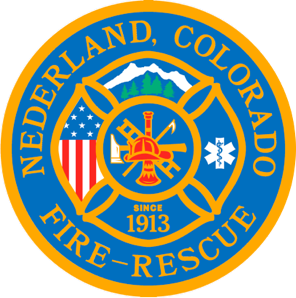 Nederland Fire Protection District Board of Directors Regular Meeting Agenda August 16, 2023** This meeting is being recorded **Roll CallGuy Falsetti - Todd Wiesler –  Russ Panneton - Bob SheehanRyan KeelerInterim Chief Schmidtmann -YAnnounce Quorum & Call Meeting to Order @ Public Statements, Comments or Questions(Please state name and if in district or out of district for the record)Name			District	Approve the meeting agenda Acceptance of previous meeting minutesTreasurer’s ReportChief’s ReportOld BusinessFire Chief Job SearchNew BusinessGolden Coin for an excellent job done.Special Executive SessionSpecial Meeting ConclusionsPublic Statements, Comments or Questions(Please state name and if in district or out of district for the record)Any other businessNext Meeting September 20th  @ 7pmAdjourn the meeting @ 